RESTAURANT SCOLAIRE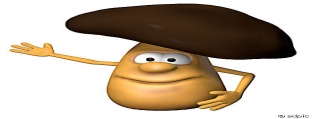 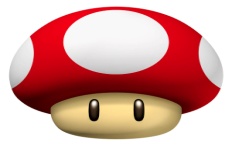 MENUS DU MOIS DE NOVEMBRE 2016LUNDI-Couscous (maison)         7-pavé d'affinois-fruit-carottes râpées              14-hachis parmentier-crème dessert caramel-sardine à l'huile             21-sauté de porc aux jus*-flageolets-chèvre-fruit-céleri rémoulade           28-sauté de veau aux herbes-courgettes sautées-cantadou-beignet aux pommesMARDIFERIE                              1  -salade de tomates, basilic   8-cordon bleu*-petits pois-camembert -compote-taboulé                          15-paupiette de veau-duo de haricots-mimolette -fruit-concombre                     22-tomates farcies-riz-kiri-tarte aux fruits-betteraves à l’échalote  29-pâtes à la carbonara*-emmental-fruitMERCREDIvacances                           2                -soupe                              9-cote de porc*-gratin de riz/épinards-flan vanille-coleslaw                        16-poisson au citron-pâtes-samos-compote-aiguillettes de poulet     23-salsifis/pommes de terre-coulommier-fruit-salade d'endives            30-poisson à la tomate-purée-gouda-compoteJEUDI-salade d'endives dés de gruyère     3      -cuisse de poulet-ratatouille-samos-éclair au chocolat-œuf,mayonnaise           10      -raviolis à la provençale-emmental-fruit  REPAS BIO                 17-soupe-sauté de volaille aux champignons-poêlée de légumes-gouda-pâtisserie bio-soupe à la tomate          24-tajine d'agneau aux olives-semoule-édam-mousse au chocolat (maison)VENDREDI-asperges                          4-blanquette cabourgeaise-Bresse bleu-fruit-salade verte                   11-poisson meunière-gratin de choux fleur-tarte au flan-Paëlla                            18-brie-fruit-salade de lentilles          25-saumon-carottes vichy-fromage blanc aux fruits